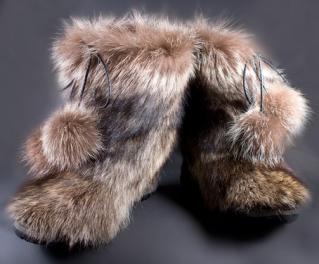 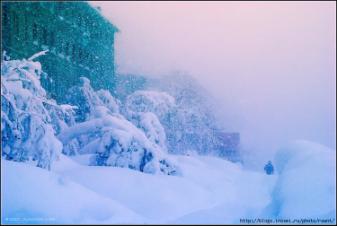 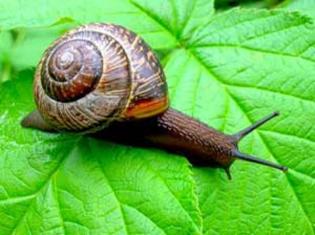 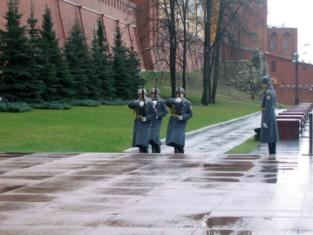 пурга   унтыкараул улитка